[Datum]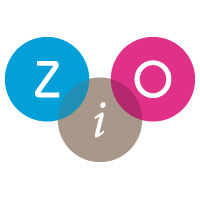 Onderwerp:  Afsluitende brief uitnodiging controle afspraak astma zorgGeachte heer/ mevrouw,Inleiding
Voor patiënten met astma is het belangrijk om regelmatig bij uw huisarts en praktijkondersteuner op controle te komen. Als astma patiënt wordt u daarom door uw huisarts uitgenodigd voor in ieder geval een aantal controles per jaar. Uitnodigingen
Uit onze gegevens blijkt dat u de afgelopen weken niet bent verschenen of heeft gereageerd op deze controle afspraken. Wij hebben opnieuw telefonisch contact met u gezocht, omdat wij u graag zo goed mogelijke zorg willen bieden. Het belang van controle 
Astma is een chronische aandoening van de luchtwegen (in de longen). Normaal zijn de luchtwegen wijd genoeg om gemakkelijk in- en uit te ademen. Bij astma zijn de luchtwegen overgevoelig voor bepaalde prikkels. Als reactie op deze prikkels trekken de spiertjes rond de luchtwegen samen. Het slijmvlies langs de binnenkant van de luchtwegen raakt ontstoken: het zwelt op en produceert meer slijm. Daardoor worden de luchtwegen nauwer.
Astma is meestal goed te behandelen. Medicijnen kunnen astma niet echt genezen. Bij zorgvuldig gebruik van medicijnen kunnen de klachten wel verminderen of lang wegblijven. Met de aanpak van prikkels, voldoende lichaamsbeweging en gebruik van medicijnen kunt u ervoor zorgen dat u zo weinig mogelijk last heeft van uw astma.Dit is de reden dat uw huisarts en praktijkondersteuner u dringend adviseren om regelmatig op controle te komen in de praktijk zodat u op al deze punten gecontroleerd kunt worden en er tijdig ingegrepen kan worden als dat nodig is. Het ketenzorgprogramma is een extra aanbod voor mensen met astma in aanvulling op de gewone huisartsenzorg.Afspraak maken
Omdat wij graag weten om welke reden u niet op controle komt, vragen wij u om binnen 2 weken telefonisch contact met ons op te nemen. Dit kan tijdens het telefonisch spreekuur op [dag en tijd]  Als u geen contact opneemt met de praktijk zijn wij niet in staat om u de zorg te bieden waar voor u in aanmerking komt.Afzien van controle
Als u besluit om af te zien van de controle, verzoeken wij u om in de bijgevoegde verklaring aan te geven wat daarvan de reden is. De praktijk zal u dan verder niet meer uitnodigen. Op het moment dat u daarna besluit u toch weer aan te melden kan dat altijd bij uw huisarts of praktijkondersteuner. Als u de bijgevoegde verklaring niet invult en geen contact met ons opneemt, gaan we er vanuit dat u er bewust voor kiest om geen gebruik te maken van de controles als onderdeel van het zorgprogramma. Wij respecteren uiteraard uw keuze en zien verder af van actieve oproepen voor een periode van 1 jaar. Daarna nemen wij weer opnieuw contact met u op om te vernemen of uw keuze is veranderd. Altijd welkom
Wij vinden het belangrijk om te benadrukken dat u in de tussentijd altijd van harte welkom blijft om bij al uw gezondheidsvragen – en klachten contact op te nemen met onze huisartsenpraktijk. Uw keuze om wel of niet deel te nemen aan het ketenzorgprogramma heeft hierop geen invloed.Als u over deze brief of de controles nog vragen heeft kunt u altijd een afspraak maken bij uw huisarts of praktijkondersteuner voor nadere toelichting of uitleg.met vriendelijke groet,[Naam], praktijkondersteuner			[Naam], huisarts[Telefoonnummer en andere contactgegevens]ALLEEN INVULLEN BIJ NIET MEER WILLEN DEELNEMEN AAN HET OPROEPSYSTEEM VOOR DE ASTMA CONTROLE Naam:			______________________________________________Geboortedatum:	____ - ____ - ________Ik wil NIET MEER uitgenodigd worden voor de astma controles Reden:			_______________________________________________________________			_______________________________________________________________			_______________________________________________________________Datum:					Handtekening:____ - ____ - ________			__________________________________________________Gaarne dit formulier retourneren aan uw huisarts. 
[Denk aan eventueel bijvoegen geadresseerde en gefrankeerde envelop aan de praktijk]